Politička organizacija građana „Naša stranka“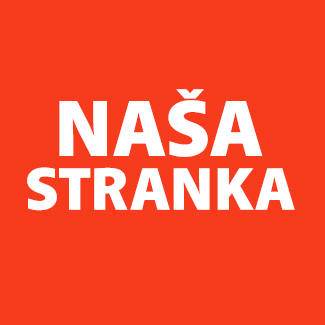 Općinski odbor Velika KladušaAdresa: Sulejmana Topića bb, 77230 Velika KladušaTelefon: 060 311 66 74E-mail: info@kladusajenasa.orgBosna i HercegovinaFederacija Bosne i HercegovineUnsko-sanski kantonOpćina Velika KladušaOpćinsko vijeće Velika KladušaOpćinski načelnikPREDMET: VIJEĆNIČKA INICIJATIVA Poštovani,Na osnovu člana 7. Poslovnika Općinskog vijeća Općine Velika Kladuša kojim se propisuje pravo vijećnika da podnosi inicijative, koje se odnose na rad Općinskog načelnika i službi za upravu u izvršavanju zakona, drugih propisa i općih akata Općinskog vijeća, kao i na rad institucija koje imaju javna ovlaštenja, upućujem vijećničku inicijativu za izgradnju autobusnog stajališta sa nadstrešnicom u mjesnoj zajednici Todorovska Slapnica.O B R A Z L O Ž E NJ E:Na zahtjev građanina Ernada Džaferovića iz Todorovske Slapnice zamoljen sam da vas upoznam sa problemom kojim se suočava nekoliko desetina srednjoškolaca koji svakodnevno putuju autobusom na relaciji Todorovska Slapnica-Velika Kladuša. Oni su tokom kišnih dana primorani da čekaju autobus pod otvorenim nebom zbog toga što u ovoj mjesnoj zajednici ne postoji autobusno stajalište sa nadstrešnicom. U slučaju jačih padavina praćenih vjetrom, sami kišobrani ne mogu zaštiti učenike da ne pokisnu. Iz tog razloga pokrećem inicijativu da se autobusno stajalište sa nadstrešnicom izgradi u što skorijem periodu, po mogućnosti već tokom ove zime. Realizacijom ove inicijative bi se olakšala svakodnevnica učenicima, ali i drugim putnicima iz mjesne zajednice Todorovska Slapnica koji koriste javni prevoz, posebno tokom jesenjeg i zimskog perioda.Ime i prezime: Amir PurićKlub vijećnika Naše strankeVelika Kladuša, 27.12.2021.